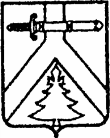 АДМИНИСТРАЦИЯ ПОСЕЛКА КРАСНОКАМЕНСККУРАГИНСКОГО РАЙОНАКРАСНОЯРСКОГО КРАЯПОСТАНОВЛЕНИЕ29.04.2019 пгт. Краснокаменск № 18-пО проведении публичных слушанийпо вопросу «О внесении изменений в Схемутеплоснабжения посёлка КраснокаменскКурагинского района Красноярского края»В соответствии со ст. 28 Федерального закона от 06.10.2003 №131-ФЗ «Об общих принципах организации местного самоуправления в Российской Федерации», ст.36 Устава посёлка Краснокаменск Курагинского района Красноярского края, администрация посёлка Краснокаменск ПОСТАНОВЛЯЕТ:Назначить публичные слушания по вопросу «О внесении изменений в Схему теплоснабжения посёлка Краснокаменск Курагинского района Красноярского края».Провести публичные слушания 15.05.2019 года в 15-00 часов по адресу: р.п. Краснокаменск, ул. Центральная, д.7Назначить председательствующим на публичных слушаниях Тимошенко К.В., Зам. Главы посёлка Краснокаменск, секретарём - специалиста 1 категории администрации посёлка Краснокаменск.Утвердить рабочую группу по разработке проекта НПА «О внесении изменений в Схему теплоснабжения посёлка Краснокаменск Курагинского района Красноярского края», подготовке и проведению публичных слушаний, рассмотрению предложений по проекту НПА в следующем составе:- Тимошенко К.В., заместитель Главы посёлка, руководитель рабочей группы.Члены рабочей группы:	- Григорьев С.В., председатель Краснокаменского поселкового Совета депутатов;	- Терещенко О.М.., специалист 1 категории по юридическим вопросам;	- Дорожкина К.М., ведущий специалист по решению вопросов благоустройства, имущественных и земельных вопросов.Утвердить порядок организации и проведения публичных слушаний согласно приложению.Контроль за исполнением настоящего постановления оставляю за собой.Постановление вступает в силу с момента его официального опубликования в газете «Тубинские вести».Глава посёлка 		 			 Горбов В.Б.Приложение к постановлению Администрациип. Краснокаменскот 29.04.2019 № 18-пПорядок организации и проведения публичных слушаний по вопросу«О внесении изменений в Схему теплоснабжения посёлка Краснокаменск Курагинского района Красноярского края»Общие положенияНастоящее Положение определяет порядок организации публичных слушаний по проекту НПА и направлено на реализацию права жителей поселка на осуществление местного самоуправления посредством участия в публичных слушаниях.Публичные слушания проводятся с целью обсуждения проекта НПА. Участниками публичных слушаний могут быть жители поселка Краснокаменск, села Нижняя Быстрая, представители политических партий, общественных объединений, трудовых коллективов и иных общественных объединений граждан, депутаты поселкового Совета депутатов, должностные лица органов государственной власти, должностные лица юридических лиц и др.2. Подготовка публичных слушанийДля подготовки и проведения публичных слушаний создается рабочая группа, которая располагается в администрации поселка Краснокаменск по адресу: р.п. Краснокаменск улица Центральная, д. 7.Председатель рабочей группы созывает заседание рабочей группы не позднее двух дней со дня принятия решения о проведении публичных слушаний.В целях организации и проведения публичных слушаний рабочая группа:разрабатывает проект НПА;обеспечивает доведение до сведения жителей информацию о проведении публичных слушаний проекта;проводит анализ предложений, предоставленных гражданами;составляет списки лиц, участвующих в публичных слушаниях, с правом выступления;устанавливает порядок выступлений на публичных слушаниях;осуществляет подсчет голосов при голосовании в ходе публичных слушаний;организует подготовку проекта НПА о результатах публичных слушаний и его опубликования (обнародования).Рабочая группа вправе привлечь к своей деятельности граждан и специалистов для выполнения консультативных и экспертных работ.Порядок внесения предложений в проект НПАОпубликованный проект НПА обсуждается на собраниях политических партий, общественных организации, трудовых коллективов, иных собраний граждан.Предложения по проектуНПА в письменном виде направляются в рабочую группу с аргументированным обоснованием внесения данных предложений. Если предложения приняты на собрании граждан, то к тексту предложения прилагается протокол такого собрания, оформленный в установленном порядке, и список представителей, принимающих участие в публичных слушаниях по вносимым предложениям.Проведение публичных слушанийПубличные слушания проводятся в помещении, позволяющем обеспечить массовое участие в них жителей.Участники публичных слушаний допускаются в помещение, где проводятся публичные слушания, при предъявлении документа, удостоверяющего личность. На публичных слушаниях не допускаются лица, находящиеся в состоянии алкогольного и наркотического опьянения. Присутствующие и выступающие на публичных слушаниях не вправе:употреблять в своей речи грубые и оскорбительные выражения, наносящие ущерб чести и достоинству других лиц;использовать ложную и непроверенную информацию;осуществлять иные действия, нарушающие общественный порядок.Перед началом проведения мероприятия рабочая группа организует регистрацию выступающих и общий учет численности участников публичных слушаний.Председательствующий на публичных слушаниях открывает мероприятия и оглашает тему публичных слушаний, вопрос, выносимый на обсуждение, инициаторов проведения публичных слушаний, основания и причины их проведения, предложения рабочей группы по порядку проведения публичных слушаний.	В процессе проведения публичных слушаний обсуждаются вносимые предложения, выслушиваются мнения выступающих, заключение рабочей группы. Председательствующий подводит итоги мероприятия, после чего принимает решения о результатах публичных слушаний, которое отражается в протоколе. Решение принимается простым большинством голосов от общего числа участников слушаний и носит рекомендательный характер.Председательствующий дает слово секретарю для оглашения протокола публичных слушаний.Решение публичных слушаний подлежит опубликованию в десятидневный срок со дня принятия.